トーキョー女子映画部ニュースご紹介のお願い映画好き女子が集まるトーキョー女子映画部では、下記テーマでアンケート調査を実施しました。ぜひとも貴媒体にてニュース掲載をお願い致します。※恐れ入りますが掲載頂ける際は、海外TVドラマ『ナイトシフト 真夜中の救命士　シーズン1』を題材にしていること、「トーキョー女子映画部」による調査ということを必ず記載頂きますようご協力をお願い致します。やっぱり医者は魅力的？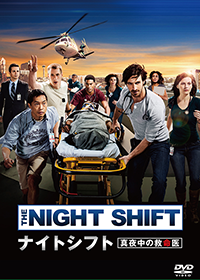 医者は本当にモテるのか、女子に調査 

テキサス州の病院を舞台に、24時間休むことのない、緊急医療の最前線を描く群像ドラマ『ナイトシフト 真夜中の救命士』。本作の主人公は、ルールよりも、命を救うことを最優先に考える、軍医出身のマッチョなイケメン医師！そこで今回は、医者が本当に女子からモテるのか、どんなところに魅力を感じるのか、映画好き女子が集うトーキョー女子映画部がアンケート調査を行った。10代を含む女性354名が回答。まずは、医者に対するイメージを聞いてみた。

Ｑ：医者について、一番強いイメージは？●頭脳明晰　30.8%●金持ち　23.3%●プライドが高い　18.6%●勤勉家　9.0%●献身的　5.9%●育ちが良い　4.8%●野心家　4.5%●その他　3.1%
上記の回答から、女子は医者に対して高収入で高学歴のイメージが強いことがわかる。これは恋愛対象としては好条件になりそうだが、実際に女子達は医者を恋愛対象としてどう捉えているのだろうか？
Ｑ：医者であることは、恋愛対象として有利？●かなり有利　22.6%●それなりに有利　43.8%●有利とは思わない　33.6%

有利だと思う：66.4%
＜回答理由＞■私自身の身体のことを心配してくれそう。（10代後半）■医者なだけで5割増し。お金持ちは、女子会の自慢になる。（20代前半）■医者というだけで、頭脳明晰のイメージがあり、カッコ良い。（30代前半）■尊敬できるところもあるし、忙しそうなイメージもある。（20代前半）■代々医者の家系などの人は良いが、ごく普通のコネもないような医者は出世争いが大変そう。（40代前半）■尊敬できる魅力的な職業だが、責任も重いので、恋愛対象として良いことばかりではないと思う。（40代前半）■自分が相手に遠慮してしまって対等な関係でいられないと思う。（20代前半）■お医者さんはプライドが高い人が多く離婚も多いイメージで、私自身はあまり好みではない。■人の死に向き合わないといけない相手の気持ちをわかってあげられる気がしない。（20代後半）■命を預かる仕事なので、何かあったらもちろん恋人より仕事を優先するだろうし、そうして欲しい。しかし寂しいに違いない。（50代）
どれも頷ける回答ばかりが挙がった。なかには、医者の多忙さゆえに自分との時間が取れるのか、パートナーとして支えてあげられるのかなど、心配事がある人もいるようだが、約6割以上の女子が恋愛対象として有利だと捉えていることがわかった。ドラマ『ナイトシフト 真夜中の救命士』では、夜間シフトに務める医師達が、さまざまな患者を救うために奮闘したりや、恋愛に悩む姿が描かれている。いろいろなタイプの医師を観て、患者として、恋愛対象として、自分はどんな医者に魅力、信頼を感じるのか観てみてはどうだろうか？

●トーキョー女子映画部によるアンケート全容：http://www.tst-movie.jp/voice01/vc88_170213001.html●『ナイトシフト 真夜中の救命士　シーズン1』2017年2月3日よりDVD発売＆レンタル中発売・販売元：KADOKAWAhttp://kadokawa-d.jp/lineup/theNightShift/©2014 Sony Pictures Television Inc.All rights reserved貴媒体にて、ニュース掲載のご検討をよろしくお願い致します。■■■■■■■■　報道関係者様用【お問い合わせ先】　■■■■■■■■トーキョー女子映画部　http://www.tst-movie.jp●トーキョー女子映画部（株式会社TSトーキョー） 担当：武内（たけうち）メール：media@tst-movie.jp　　電話：03-6380-5831